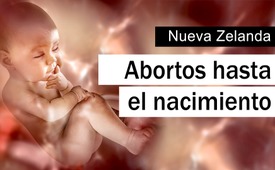 Nueva Zelanda: Abortos hasta el nacimiento ¿Quién es el ministro que defiende esto?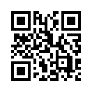 Jacinda Ardern, primera ministra de Nueva Zelanda, es responsable de la que quizá sea la ley de aborto más extrema del mundo. Cuando se trató de cambiar la ley en marzo de 2020, apoyó la eliminación del aborto del códi-go penal y votó a favor de la Ley de Legislación sobre el Aborto. El Dr. Bodo Schiffmann informó sobre esta nue-va normativa y habló de "abortos legalizados sin anal-gésicos, hasta el asesinato de un recién nacido".En una emisión en directo el 28 de julio de 2022, el Dr. Bodo Schiffmann dijo que Jacinda Ardern, la primera ministra de Nueva Zelanda, había aprobado la ley de aborto más extrema del mundo. Los abortos son posibles por cualquier motivo hasta el nacimiento. Los bebés pueden ser abortados sin analgésicos hasta el nacimiento y también durante el parto.
El Dr. Bodo Schiffmann, especialista en otorrinolaringología, es uno de los expertos en vértigo. Recibió la atención de todo el país a partir de marzo de 2020 como observador crítico de la pandemia de COVID-19.
En el vídeo, Schiffmann traduce un programa de la segunda cadena de televisión cristiana del mundo, Daystar. Schiffmann se refería a una repetición que apareció en Instagram el 28 de julio de 2022.
¿Qué hay de cierto en las afirmaciones de que el aborto en Nueva Zelanda debería ser posible "por cualquier motivo -por ejemplo, porque el sexo no encaja- hasta el nacimiento e incluso durante el parto"?
Y es que en marzo de 2020, el Parlamento neozelandés aprobó la "Ley de Aborto de Nueva Zelanda 2020". Esto eliminó el aborto del Código Penal de 1961 y trata el aborto como una "cuestión de salud". Los siguientes artículos son polémicos:
Artículo 10: "Un médico cualificado puede prestar servicios de aborto a una mujer que no tenga más de 20 semanas de embarazo".
Artículo 11: "Después de 20 semanas de embarazo, un médico puede ofrecer servicios de aborto a una mujer sólo si lo considera clínicamente apropiado y consulta al menos a otro médico cualificado."
El 18 de marzo de 2020, el periódico estadounidense "The New York Times" comentó la ley del aborto de Nueva Zelanda de la siguiente manera:
"Sin embargo, la ley no dice lo que se considera "clí-nicamente apropiado". Sólo dice que el médico debe consultar al menos a otro colega y tener en cuenta "todas las normas legales, profesionales y éticas pertinentes", la salud física y mental de la mujer, su "bienestar general" y la edad del feto. Agnes Lo-heni, diputada del Partido Nacional que se opuso al proyecto de ley, dijo: "Así que los abortos están permitidos hasta el momento del nacimiento. Es una sección amplia, mal definida y vaga, sin tener en cuenta al niño no nacido".
Así, el New York Times. La doctora neozelandesa Catherine Hallagan también dijo que "el término 'bienestar' [...] es tan amplio que prácticamente todas las justificaciones posibles (para el aborto) podrían ser aceptables".
Por cierto, la primera ministra Jacinda Ardern apoyó la eliminación del aborto del Código Penal y votó a favor de la Ley de Legislación sobre el Aborto en marzo de 2020.
Está por ver si la ley de aborto de Nueva Zelanda de 2020 es la más extrema del mundo. Otros países, como Canadá, los Países Bajos y algunos estados australianos, también permiten el aborto hasta la semana 24 de embarazo o más tarde si se solicita.
Las formulaciones citadas de Schiffmann pueden sonar exageradas y no aparecen con esta redacción en la ley del aborto de Nueva Zelanda. Sin embargo, son posibilidades que no están explícitamente prohibidas por la Ley de Aborto de Nueva Zelanda.
En cuanto a la afirmación de Schiffmann de que el género puede ser un motivo de aborto, el New York Times escribió
"La ley no prohíbe el aborto con fines sexuales, pero declara que el Parlamento se opone a esta práctica. El Parlamento ordena al Gobierno que investigue el asunto en un plazo de cinco años".
El proyecto International Family News escribió el 8 de julio de 2021 que desde la introducción de la ley del aborto, los abortos tardíos en Nueva Zelanda han aumentado un 43%: Al menos 120 bebés habían sido abortados después de la vigésima semana o más. El número de casos no denunciados es probablemente mucho mayor. Es importante recordar que en este momento el corazón del bebé lleva semanas latiendo y todos los órganos ya están en su sitio y funcionan, aunque todavía sean inmaduros. Con la ayuda de un apoyo médico intensivo, los bebés prematuros pueden sobrevivir incluso a partir de la semana 22 de embarazo, es decir, a partir del quinto mes de gestación.
Un estudiante de medicina denunció que un bebé nacido vivo tras un aborto tardío fallido fue abandonado a una muerte agónica sin asistencia médica antes de morir al cabo de dos horas. De hecho, desde marzo de 2020, ya no existe la obligación legal en Nueva Zelanda de salvar a los fetos abortados prematuramente. Una enmienda del diputado Simon O'Connor, según la cual los niños nacidos vivos tras un aborto fallido deben ser tratados obligatoriamente, fue rechazada por más de dos tercios de los diputados neozelandeses. En primer lugar, por la Primera Ministra Jacinda Ardern.
Por lo tanto, la afirmación de Schiffmann parece ser cierta en el sentido de que los bebés pueden ser asesinados incluso durante el nacimiento. Pero vea después el vídeo de Bodo Schiffmann, de siete minutos de duración, y forme su propia opinión.
¿Qué intereses y objetivos mueven a una primera ministra que rechaza el tratamiento obligatorio de los bebés nacidos vivos y que, notabene, es ella misma madre de una niña de cuatro años?
Es sabido que Ardern persigue objetivos globalistas. En 2014, fue nombrada Joven Líder Global por el Foro Económico Mundial. Según ella, se trata de "jóvenes líderes excepcionales que están dando forma al futuro global". También se sabe que en 2017 habló en una celebración universitaria de los masones neozelandeses y que visitó la mayor empresa de inversiones del mundo, BlackRock, en Nueva York, durante la crisis de Covid. La revista de negocios Bloomberg describió a BlackRock como el cuarto brazo del gobierno estadounidense, ya que es la única institución no gubernamental que mantiene una estrecha relación con los bancos centrales.
También se sabe que Ardern llevó a cabo una rigurosa política de covacunación y abogó por una "sociedad de dos niveles" entre los vacunados y los no vacunados.
Después de que médicos y científicos de Nueva Zelanda escribieran una carta pidiendo una investigación sobre las muertes por vacunación con Covid, la primera ministra Jacinda Ardern declaró que el gobierno era la "única fuente de la verdad". El grupo de médicos publicó una base de datos de 500 muertes en proximidad temporal a la vacunación, que también entregaron a las autoridades investigadoras.
Jacinda Ardern parece estar dispuesta a utilizar cualquier medio para promover los intereses y objetivos globalistas que hay detrás.
Le agradeceremos cualquier información adicional que pueda ayudar a aclarar el asunto.
Vídeo del Dr. Bodo Schiffmann:
Nueva Zelanda tiene ahora la ley de aborto más perversa del mundo
Hoy es jueves, 28 de julio de 2022, y hablamos de Jacinda Ardern, la primera ministra de Australia. Ésta ha aprobado una ley que permite matar a los niños hasta el nacimiento o incluso durante el proceso de nacimiento por cualquier motivo, por ejemplo también un labio leporino y paladar hendido, un pie zambo o porque el género no encaja. Y esto es increíble, lo traduciré para ti, sólo escucha.
"Así que el Primer Ministro de Nueva Zelanda - y os queremos, neozelandeses. Sí, nosotros en Nueva York y Seattle, os queremos. - Así es ella, por lo que aprobó la ley de aborto más extrema del mundo: Jacinda Ardern, Primera Ministra de Nueva Zelanda, jefa de gobierno. Ahora se puede abortar a petición, por cualquier motivo, hasta el nacimiento. Ya lo verás más adelante, más allá de eso. Se permitirán los abortos por razón de sexo. Eso significa que si descubres que vas a tener un niño y en realidad querías una niña, puedes abortar el bebé. (O) si tienes una niña y quieres un niño". Y la interjección del otro reportero fue: "Eso es ridículo. Eso es un asesinato". - Dice el presentador masculino. "Y el límite de 20 semanas para las discapacidades", es decir, que se puede abortar a un niño hasta la semana 20 de gestación si se advierte que tiene una discapacidad física grave, "se tira a la basura y se permite el aborto hasta el nacimiento". Y esto también se aplica a discapacidades como el pie zambo, el labio leporino y el paladar hendido o el síndrome de Down.
Ni siquiera es necesario que un médico realice este aborto. Así que esto es una completa locura. ¿Cuántas mujeres morirán sólo por esto?" Eso ya no es hablar de niños. "Y tampoco hay ninguna disposición legal sobre si un niño nace vivo después de un aborto fallido, que lo salve o cualquier apoyo médico ... Tampoco hay ninguna disposición en la ley para aliviar el dolor de esos bebés o para aliviarlos después de las 20 semanas y durante el parto". Por lo tanto: se puede matar a un bebé hasta que nazca, incluso entre las 20 semanas de embarazo y el propio nacimiento, sin darle al menos analgésicos, por ejemplo. "Y ya pueden sentir dolor durante este periodo". Por supuesto, están completamente desarrollados, se dan cuenta de todo, son bebés viables.
"Y tampoco se restringen los métodos de aborto que son controvertidos, algo así como la 'dilatación intacta'". La "dilatación intacta" significa que se entra en el útero con un fórceps, se agarran los pies del bebé y se le saca del útero con los pies por delante. Entonces, por supuesto, la cabeza se atasca. Entonces se entra con un cuchillo y una ventosa, se abre el orificio occipital y se aspira el cerebro para que luego toda la cabeza se colapse sobre sí misma y se extraiga. Estoy a punto de llorar, de verdad. "Y el 'aborto de nacimiento parcial' significa que se espera hasta que nazcan partes del bebé, como la cabeza, y luego se eliminan. Algo cortado, arrancado, lo que quieras. Así que el niño ya nace, la cabeza ya asoma ligeramente y luego se le mata o se le corta en partes".de dd.Fuentes:Video von Bodo Schiffmann
https://www.youtube.com/watch?v=2kfUujZmlLE

RightToLife News
https://righttolife.org.uk/news/nz-pm-rushes-worlds-most-extreme-abortion-law-into-law-while-country-distracted-with-pandemic

Bodo Schiffmann
https://whoswho.de/bio/bodo-schiffmann.html

Abtreibung in Neuseeland
https://en.wikipedia.org/wiki/Abortion_in_New_Zealand#Abortion_Legislation_Act_2020

New Zealand Eases Abortion Restrictions
https://www.nytimes.com/2020/03/18/world/australia/new-zealand-abortion.html

Abtreibungen als „Gesundheitsfrage“
https://www.ief.at/von-straftat-zur-gesundheitsleistung/

De facto Kindermord: die grausamen Gepflogenheiten bei ungewollten Neugeborenen in Neuseeland
https://ifamnews.com/de/lebend-geboren-und-zum-sterben-allein-gelassen

2014 zum Young Global Leader ernannt
https://de.wikipedia.org/wiki/Jacinda_Ardern

2017 an einer Universitäts-Feier der neuseeländischen Freimaurer https://freemasonsnz.org/galleries

NZ Prime Minister Jacinda Ardern visits BlackRock
https://www.youtube.com/watch?v=SOlx83zqhG0

Neuseeland sei auf dem Weg, eine „Zweiklassengesellschaft“ zu werden
https://uncutnews.ch/hat-klaus-schwab-eine-armee-von-davoser-ja-sagern-geschaffen-um-seinen-great-reset-zu-erleichtern/

Die Regierung sei „die einzige Quelle der Wahrheit”
https://report24.news/neuseelands-premierministerin-die-regierung-ist-ihre-einzige-quelle-der-wahrheit/Esto también podría interesarle:#aborto - www.kla.tv/aborto

#saludMedicina - www.kla.tv/saludMedicinaKla.TV – Las otras noticias ... libre – independiente – no censurada ...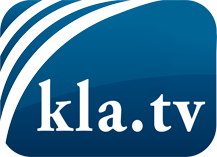 lo que los medios de comunicación no deberían omitir ...poco escuchado – del pueblo para el pueblo ...cada viernes emisiones a las 19:45 horas en www.kla.tv/es¡Vale la pena seguir adelante!Para obtener una suscripción gratuita con noticias mensuales
por correo electrónico, suscríbase a: www.kla.tv/abo-esAviso de seguridad:Lamentablemente, las voces discrepantes siguen siendo censuradas y reprimidas. Mientras no informemos según los intereses e ideologías de la prensa del sistema, debemos esperar siempre que se busquen pretextos para bloquear o perjudicar a Kla.TV.Por lo tanto, ¡conéctese hoy con independencia de Internet!
Haga clic aquí: www.kla.tv/vernetzung&lang=esLicencia:    Licencia Creative Commons con atribución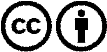 ¡Se desea la distribución y reprocesamiento con atribución! Sin embargo, el material no puede presentarse fuera de contexto.
Con las instituciones financiadas con dinero público está prohibido el uso sin consulta.Las infracciones pueden ser perseguidas.